INDICAÇÃO Nº 5688/2017Sugere ao Poder Executivo Municipal a operação tapa buraco nas proximidades do nº 757 da Rua Índia, no bairro Batagim.Excelentíssimo Senhor Prefeito Municipal, Nos termos do Art. 108 do Regimento Interno desta Casa de Leis, dirijo-me a Vossa Excelência para sugerir que, por intermédio do Setor competente, seja realizada operação tapa buraco nas proximidades do nº 757 da Rua Índia, no bairro Batagim, neste município. Justificativa: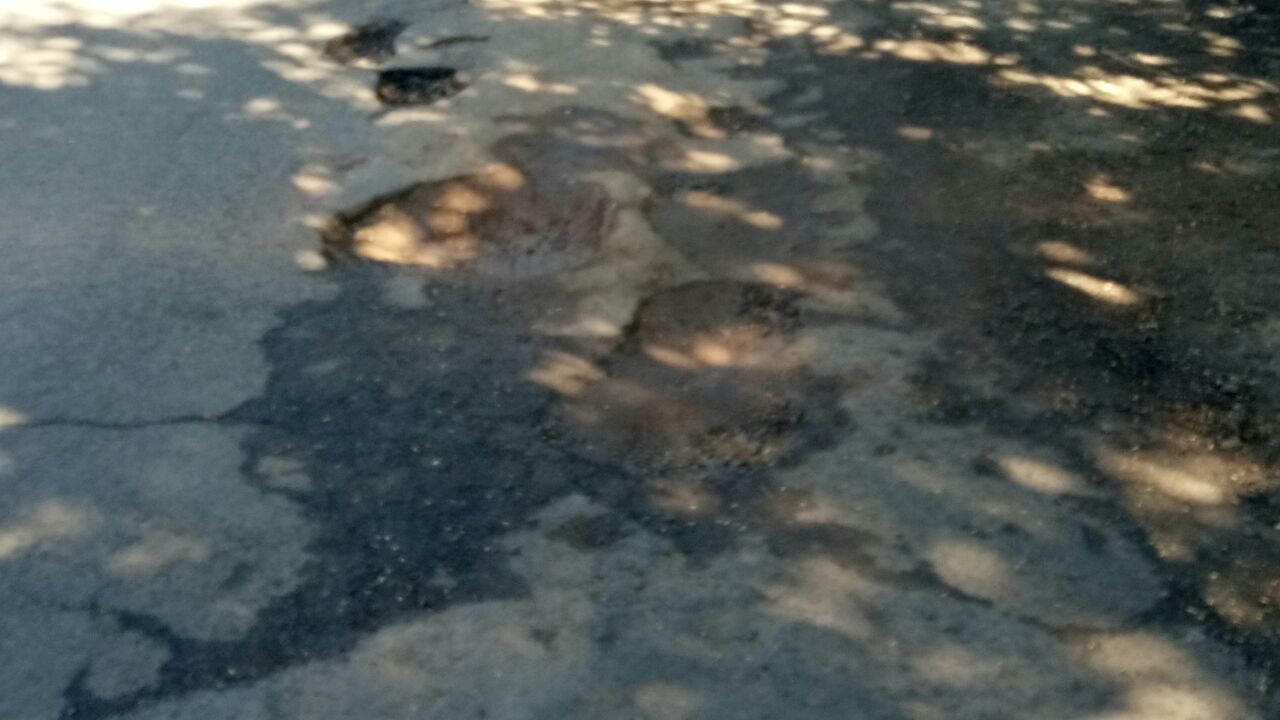 Conforme foto acima e reivindicação de moradores locais, este vereador solicita os serviços de reparo em malha asfáltica, uma vez que a mesma encontra-se com muitos buracos, principalmente na altura do nº 757. Vale lembrar que este é um pedido antigo deste vereador, conforme indicação nº 2984/2017 em 20/03/2017, sem atendimento até a presente data.Plenário “Dr. Tancredo Neves”, em 05 de julho de 2.017.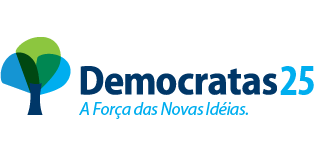 JESUS VENDEDOR-Vereador / Vice Presidente-